                Vadovaudamasi Lietuvos Respublikos vietos savivaldos įstatymo 16 straipsnio 4 dalimi,  Lietuvos Respublikos valstybės ir savivaldybių įstaigų darbuotojų ir komisijų narių darbo apmokėjimo įstatymo 5, 8, 10, 11, 12, 13 straipsniais, Pagėgių savivaldybės taryba n u s p r e n d ž i a:                1. Patvirtinti Pagėgių savivaldybės švietimo įstaigų vadovų darbo apmokėjimo sistemos tvarkos aprašą (pridedama).                2. Pripažinti netekusiu galios Pagėgių savivaldybės tarybos 2018 m. rugpjūčio 28 d. sprendimą Nr. T-117 „Dėl Pagėgių savivaldybės švietimo įstaigų vadovų pareiginės algos pastoviosios dalies koeficiento nustatymo ir jo keitimo tvarkos aprašo patvirtinimo“.                3. Sprendimą paskelbti Teisės aktų registre ir Pagėgių savivaldybės interneto svetainėje www.pagegiai.lt.  Šis sprendimas gali būti skundžiamas Regionų apygardos administracinio teismo Klaipėdos rūmams (Galinio Pylimo g. 9, 91230 Klaipėda) Lietuvos Respublikos administracinių bylų teisenos įstatymo nustatyta tvarka per 1 (vieną) mėnesį nuo sprendimo paskelbimo ar įteikimo suinteresuotiems asmenims dienos. SUDERINTA:Administracijos direktorė		               		                Jūratė MažutienėDokumentų valdymo ir teisės skyriausvyriausiasis specialistas				                Valdas Vytuvis               							Civilinės metrikacijos ir viešosios tvarkos skyriausvyriausioji specialistė − kalbos ir archyvo tvarkytoja		                Laimutė MickevičienėParengė Virginija Sirvidienė,Švietimo, kultūros ir sporto skyriaus vedėjaPatvirtintaPagėgių savivaldybės tarybos 2019 m. gruodžio 19  d. sprendimu Nr. T -PAGĖGIŲ SAVIVALDYBĖS ŠVIETIMO ĮSTAIGŲ VADOVŲ DARBO APMOKĖJIMO SISTEMOS TVARKOS APRAŠASI SKYRIUSBENDROSIOS NUOSTATOSPagėgių savivaldybės švietimo įstaigų vadovų darbo apmokėjimo sistemos tvarkos aprašas (toliau – aprašas) reglamentuoja biudžetinių švietimo įstaigų, kurių savininkė yra Pagėgių savivaldybė, vadovų (toliau – švietimo įstaigų vadovai) pareiginės algos nustatymo ir didinimo tvarką, priemokų, premijų ir materialinių pašalpų skyrimo tvarką, apmokėjimą už darbą poilsio ir švenčių dienomis, nakties bei viršvalandinį darbą, budėjimą bei esant nukrypimams nuo normalių darbo sąlygų.Šis aprašas parengtas vadovaujantis Lietuvos Respublikos valstybės ir savivaldybių įstaigų darbuotojų ir komisijų narių darbo apmokėjimo įstatymu (toliau – Įstatymas), Lietuvos Respublikos darbo kodeksu.Šiame apraše vartojamos sąvokos atitinka Įstatyme ir kituose teisės aktuose apibrėžtas sąvokas.II SKYRIUSPAREIGINĖS ALGOS PASTOVIOSIOS IR KINTAMOSIOS DALIES NUSTATYMASŠvietimo įstaigų vadovų pareiginę algą sudaro pareiginės algos pastovioji ir kintamoji dalys.Švietimo įstaigų vadovų pareiginės algos pastovioji dalis nustatoma pareiginės algos koeficientais pagal Įstatymo 5 priede numatytas koeficientų ribas. Koeficientai nustatomi pagal šiuos kriterijus: mokykloje ugdomų mokinių skaičių (bendrojo ugdymo mokyklų – rugsėjo 1 d., neformaliojo švietimo – spalio 1 d. duomenimis) ir vadovo pedagoginio darbo patirtį. Koeficientai didinami dėl veiklos sudėtingumo pagal šio aprašo 7 punkte nustatytus kriterijus.Pareiginės algos koeficiento vienetas yra lygus pareiginės algos baziniam dydžiui. Pareiginės algos pastovioji dalis apskaičiuojama, atitinkamą pareiginės algos koeficientą dauginant iš pareiginės algos bazinio dydžio.Švietimo įstaigų vadovų pareiginės algos pastoviosios dalies koeficientas didinamas dėl veiklos sudėtingumo:didinama 5 procentus:7.1.1. ikimokyklinio ugdymo mokyklų, bendrojo ugdymo mokyklų vadovams atsakingiems už mokinių, turinčių specialiųjų ugdymosi poreikių, ugdymo organizavimą, jeigu šiose įstaigose ugdoma (mokoma) 10 ir daugiau mokinių, dėl įgimtų ar įgytų sutrikimų turinčių didelių ar labai didelių specialiųjų ugdymosi poreikių;7.1.2. jeigu mokykloje ugdoma (mokoma) 10 ar daugiau užsieniečių ar Lietuvos Respublikos piliečių, atvykusių gyventi į Lietuvos Respubliką, nemokančių valstybinės kalbos, dvejus metus nuo mokinio mokymosi pagal bendrojo ugdymo ir profesinio mokymo programas pradžios Lietuvos Respublikoje;didinama 10 procentų:už vadovavimą skyriui (filialui), daugiafunkciam centrui;už vadovavimą bazinei mokyklai, kurioje vyksta Valstybinės kalbos ir Lietuvos Respublikos Konstitucijos pagrindų egzaminai bei vadovavimą Pagėgių savivaldybės valstybinės kalbos mokėjimo kvalifikavimo komisijai;už savivaldybės mero, savivaldybės administracijos direktoriaus pavestas papildomas funkcijas.Jei švietimo įstaigos vadovui taikytini du ir daugiau šio aprašo 7 punkte nustatyti kriterijai, jo pareiginės algos pastoviosios dalies koeficientas didinamas ne daugiau kaip 25 procentais. Nustatant pastoviosios dalies koeficientą ir jo didinimą, numatytą 7 punkte, atsižvelgiama į  bendrą specialios tikslinės dotacijos mokymo lėšų sumą, skirtą Pagėgių savivaldybei ugdymo procesui organizuoti ir valdyti.Pareiginės algos pastovioji dalis nustatoma mero potvarkiu, kurį rengia Švietimo, kultūros ir sporto skyrius. Pareiginės algos pastoviosios dalies koeficientui nustatyti švietimo įstaigos vadovas pateikia merui prašymą, suderinęs jį su Švietimo, kultūros ir sporto skyriaus vedėju dėl prašymo pagrįstumo. Vadovų pareiginės algos pastoviosios dalies koeficientas mažinamas Savivaldybės administracijos direktoriaus teikimu: jeigu gauta pagrįstų nusiskundimų (per paskutinius 12 mėnesių) dėl įstaigos ar jos vadovo veiklos; jeigu pablogėja įstaigos vadovo darbo rezultatai ar įstaigos finansinė būklė (per paskutinius 12 mėnesių); išnykus  pagrindui.Švietimo įstaigų vadovų pareiginės algos kintamosios dalies dydis priklauso nuo praėjusių metų veiklos vertinimo (pagal vadovui nustatytas metines veiklos užduotis, siektinus rezultatus ir jų vertinimo rodiklius). Įvertinus švietimo įstaigos vadovo praėjusių kalendorinių metų veiklą:labai gerai – nustatomas kintamosios dalies dydis 15 procentų nuo pareiginės algos pastoviosios dalies; gerai – nustatomas kintamosios dalies dydis 10 procentų nuo pareiginės algos pastoviosios dalies;    patenkinamai –  pareiginės algos kintamoji dalis nenustatoma; nepatenkinamai – pareiginės algos kintamoji dalis nenustatoma ir 10 procentų mažinamas pareiginės algos pastoviosios dalies koeficientas (tačiau jis negali būti mažesnis nei numatytas įstatymo 5 priede ir šio aprašo 5 punkte numatytus kriterijus atitinkantis koeficientas).Jeigu švietimo įstaigos vadovo metų veiklos ataskaita įvertinama nepatenkinamai dvejus metus iš eilės, Pagėgių savivaldybės taryba priima sprendimą atleisti švietimo įstaigos vadovą iš pareigų ir nutraukti su juo sudarytą darbo sutartį per 10 darbo dienų nuo švietimo įstaigos vadovo metų veiklos ataskaitos įvertinimo, neišmokant jam išeitinės išmokosPareiginės algos kintamoji dalis nustatoma vieneriems metams.Pareiginės algos kintamoji dalis nustatoma kasmet iki kovo 1 d. Pagėgių savivaldybės mero potvarkiu, kurį rengia Dokumentų valdymo ir teisės skyrius pagal švietimo įstaigos vadovo veiklos vertinimo išvadą.III SKYRIUSPRIEMOKŲ IR PREMIJŲ MOKĖJIMAS Švietimo įstaigos vadovo prašymu, atsižvelgiant į švietimo įstaigos darbo užmokesčio fondą bei Švietimo, kultūros ir sporto skyriaus pateiktą išvadą dėl prašymo pagrįstumo (Švietimo, kultūros ir sporto skyriaus vedėjo derinimo žyma), Pagėgių savivaldybės mero potvarkiu, kurį rengia Dokumentų valdymo ir teisės skyrius, švietimo įstaigų vadovams gali būti skiriamos priemokos: už papildomą darbo krūvį, kai yra padidėjęs darbų mastas atliekant pareigybės aprašyme nustatytas funkcijas neviršijant nustatytos darbo laiko trukmės; už papildomų pareigų ar užduočių, nenustatytų pareigybės aprašyme, vykdymą.Priemokos gali siekti iki 30 procentų pareiginės algos pastoviosios dalies dydžio ir būti mokamos iki nurodyto konkretaus termino, bet ne ilgiau kaip iki kalendorinių metų pabaigos. Priemokos skiriamos tik tokiu atveju, jeigu yra pakankamai lėšų švietimo įstaigos darbo užmokesčio fonde. Priemokų ir pareiginės algos kintamosios dalies suma negali viršyti 60 procentų pareiginės algos pastoviosios dalies dydžio.Priemokos mokėjimas nutraukiamas, jei išnyksta jos skyrimo aplinkybės. Priemokos procentinis dydis mažinamas, jei pasikeičia aplinkybės, kurių pagrindu priemoka buvo skirta (sumažėja papildomo darbo krūvis, papildomų pareigų ar užduočių skaičius).Švietimo įstaigos vadovo prašymu, atsižvelgiant į švietimo įstaigos darbo užmokesčio fondą bei Švietimo, kultūros ir sporto skyriaus pateiktą išvadą dėl prašymo pagrįstumo (Švietimo, kultūros ir sporto skyriaus vedėjo derinimo žyma), Pagėgių savivaldybės mero potvarkiu, kurį rengia Dokumentų valdymo ir teisės skyrius, švietimo įstaigų vadovams gali būti skiriamos premijos: atlikus vienkartines ypač svarbias švietimo įstaigos veiklai arba savivaldybę reprezentuojančias užduotis; įvertinus labai gerai švietimo įstaigos vadovo praėjusių kalendorinių metų veiklą.Premija gali būti skiriama ne daugiau kaip vieną kartą per metus. Ji negali viršyti švietimo įstaigos vadovui nustatytos pareiginės algos pastoviosios dalies dydžio. Premija neskiriama švietimo įstaigos vadovui, kuriam per pastaruosius 12 mėnesių buvo paskirta drausminė nuobauda.IV SKYRIUSMOKĖJIMAS UŽ DARBĄ POILSIO IR ŠVENČIŲ DIENOMIS, NAKTIES BEI VIRŠVALANDINĮ DARBĄ, BUDĖJIMĄ IR ESANT NUKRYPIMAMS NUO NORMALIŲ DARBO SĄLYGŲUž darbą poilsio ir švenčių dienomis, nakties bei viršvalandinį darbą, budėjimą ir esant nukrypimams nuo normalių darbo sąlygų švietimo įstaigos vadovui mokama Lietuvos Respublikos darbo kodekso nustatyta tvarka, proporcingai darbo laiko apskaitos žiniaraštyje nurodytam faktiškai dirbtam laikui pagal Pagėgių savivaldybės mero potvarkį, kurį rengia Dokumentų valdymo ir teisės skyrius.V SKYRIUSŠVIETIMO ĮSTAIGŲ VADOVŲ PAPILDOMAS DARBAS Švietimo įstaigos vadovas, norintis dirbti papildomą pedagogo darbą ar laikinai pavaduoti jo vadovaujamoje ar kitoje įstaigoje, Savivaldybės merui turi pateikti motyvuotą prašymą leisti laisvu nuo pagrindinės darbo funkcijos atlikimo laiku dirbti papildomą pedagogo darbą ir, jeigu ketina dirbti savo vadovaujamoje įstaigoje –  Darbo tarybos ar, jei įstaigoje veikia darbuotojų profesinė sąjunga, profesinės sąjungos išvadą / rekomendaciją. Prašyme turi būti nurodyta, kuriuo metu bus atliekama papildoma darbo funkcija, jos apimtis darbo valandomis ir atlyginimo koeficientas. Jei pateiktas prašymas tenkinamas, sprendimas įforminamas Savivaldybės mero potvarkiu ir, vadovaujantis Lietuvos Respublikos darbo kodekso 35 straipsniu, Savivaldybės meras su švietimo įstaigos vadovu pasirašo susitarimą dėl papildomo darbo, kuris tampa darbo sutarties dalimi. Susitarimą dėl papildomo darbo viena darbo sutarties šalis gali nutraukti, įspėjusi raštu kitą darbo sutarties šalį prieš penkias darbo dienas. Susitarimas dėl papildomo darbo taip pat pasibaigia, nutrūkus pagrindinės darbo funkcijos darbo sutarčiai, nebent darbo sutarties šalys susitaria kitaip. Švietimo įstaigos vadovo papildomo darbo pareiginės algos pastoviosios dalies koeficientas nustatomas vadovaujantis Lietuvos Respublikos valstybės ir savivaldybių įstaigų darbuotojų ir komisijų narių darbo apmokėjimo įstatymu.VI SKYRIUSMATERIALINĖS PAŠALPOS SKYRIMO SĄLYGOSŠvietimo įstaigų vadovams, kurių materialinė būklė tapo sunki dėl jų pačių ligos, šeimos narių (sutuoktinio, vaiko (įvaikio), motinos (įmotės), tėvo (įtėvio), brolio (įbrolio), sesers (įseserės), taip pat išlaikytinių, kurių globėju ar rūpintoju yra paskirtas švietimo įstaigos vadovas, ligos ar mirties, stichinės nelaimės ar turto netekimo, jeigu yra švietimo įstaigos vadovo rašytinis prašymas ir pateikti atitinkamą aplinkybę patvirtinantys dokumentai, gali būti skiriama 3 minimaliųjų mėnesinių algų dydžio materialinė pašalpa iš švietimo įstaigai skirtų lėšų.Mirus švietimo įstaigos vadovui, jo šeimos nariams iš švietimo įstaigai skirtų lėšų gali būti išmokama 3 minimaliųjų mėnesinių algų dydžio materialinė pašalpa, jeigu yra jo šeimos narių rašytinis prašymas ir pateikti mirties faktą patvirtinantys dokumentai.Materialinė pašalpa skiriama Pagėgių savivaldybės mero potvarkiu, kurį rengia Dokumentų valdymo ir teisės skyrius. VII SKYRIUSBAIGIAMOSIOS NUOSTATOSŠvietimo įstaigų vadovams taikomos ir kitos Lietuvos Respublikos darbo kodekse ir kituose teisės aktuose nustatytos darbo apmokėjimo sąlygos.Šio Aprašo įgyvendinimo kontrolę vykdo Savivaldybės kontrolės ir audito tarnyba ir Centralizuotas vidaus audito skyrius.Aprašas papildomas ir keičiamas Pagėgių savivaldybės tarybos sprendimu._________________________                      Pagėgių savivaldybės tarybos                      veiklos reglamento                      2 priedas PAGĖGIŲ SAVIVALDYBĖS TARYBOS SPRENDIMO PROJEKTO                                                                                     DĖL PAGĖGIŲ SAVIVALDYBĖS ŠVIETIMO ĮSTAIGŲ VADOVŲ DARBO APMOKĖJIMO  SISTEMOS APRAŠO PATVIRTINIMOAIŠKINAMASIS RAŠTAS2019-12-06Parengto projekto tikslai ir uždaviniaiTeikiamame sprendimo projekte yra numatytas pareiginės algos nustatymas švietimo įstaigos vadovams,  priemokų ir premijų mokėjimas, mokėjimas už darbą poilsio ir švenčių dienomis, nakties bei viršvalandinį darbą, budėjimą ir esant nukrypimams nuo normalių darbo sąlygų, materialinės pašalpos skyrimo atvejai. Kaip šiuo metu yra sureguliuoti projekte aptarti klausimaiSprendimo projektas parengtas vadovaujantis Lietuvos Respublikos vietos savivaldos įstatymo 16 straipsnio 4 dalimi, Lietuvos Respublikos valstybės ir savivaldybių įstaigų darbuotojų ir komisijų narių darbo apmokėjimo įstatymo 5, 8, 10, 11, 12, 13 straipsniais.  Kokių teigiamų rezultatų laukiamaBus patvirtintas Pagėgių savivaldybės švietimo įstaigų vadovų darbo apmokėjimo sistemos aprašas.Galimos neigiamos priimto projekto pasekmės ir kokių priemonių reikėtų imtis, kad tokių pasekmių būtų išvengta.Neigiamų pasekmių nenumatyta.Kokius galiojančius aktus (tarybos, mero, Savivaldybės administracijos direktoriaus) reikėtų pakeisti ir panaikinti, priėmus sprendimą pagal teikiamą projektą.      Nereikės keisti ar naikinti kitų galiojančių aktų, priėmus sprendimą pagal teikiamą projektą.Jeigu priimtam sprendimui reikės kito tarybos sprendimo, mero potvarkio ar administracijos direktoriaus įsakymo, kas ir kada juos turėtų parengti.Nereikės priimti kito spendimo priimtam sprendimui.Ar reikalinga atlikti sprendimo projekto antikorupcinį vertinimąŠis sprendimas antikorupciniu požiūriu vertinamas.Sprendimo vykdytojai ir įvykdymo terminai, lėšų, reikalingų sprendimui įgyvendinti, poreikis (jeigu tai numatoma – derinti su Finansų skyriumi)Už sprendimo vykdymą atsakingi Dokumentų valdymo ir teisės, Centralizuotos buhalterinės apskaitos ir Švietimo, kultūros ir sporto skyriai.Projekto rengimo metu gauti specialistų vertinimai ir išvados, ekonominiai apskaičiavimai (sąmatos) ir konkretūs finansavimo šaltiniai.Neigiamų specialistų vertinimų ir išvadų negauta. Projekto rengėjas ar rengėjų grupė.Švietimo, kultūros ir sporto skyriaus vedėja Virginija Sirvidienė, tel. 57 367, el.p. v.sirvidienė@pagegiai.lt. Kiti, rengėjo nuomone, reikalingi pagrindimai ir paaiškinimai.Nėra kitų rengėjo pagrindimų ir paaiškinimų.Švietimo, kultūros ir sporto skyriaus vedėja		     Virginija Sirvidienė	Vadovaudamasi Lietuvos Respublikos vietos savivaldos įstatymo 16 straipsnio 4 dalimi, Lietuvos Respublikos Valstybės ir savivaldybių įstaigų darbuotojų darbo apmokėjimo įstatymo 8 straipsnio 2 dalimi, Pagėgių savivaldybės taryba n u s p r e n d ž i a:Patvirtinti nuo 2018 m. rugsėjo 1 d. Pagėgių savivaldybės švietimo įstaigų vadovų pareiginės algos pastoviosios dalies koeficiento nustatymo ir jo keitimo tvarkos aprašą (pridedama). Sprendimą paskelbti Pagėgių savivaldybės interneto svetainėje www.pagegiai.lt.Šis sprendimas gali būti skundžiamas Regionų apygardos administracinio teismo Klaipėdos rūmams (Galinio Pylimo g. 9, 91230 Klaipėda) Lietuvos Respublikos administracinių bylų teisenos įstatymo nustatyta tvarka per 1 (vieną) mėnesį nuo sprendimo paskelbimo dienos.Savivaldybės meras 				Virginijus KomskisPATVIRTINTA                                                                             	Pagėgių savivaldybės tarybos                                                                              	2018 m. rugpjūčio 28 d. sprendimu Nr. T-117PAGĖGIŲ SAVIVALDYBĖS ŠVIETIMO ĮSTAIGŲ VADOVŲ PAREIGINĖS ALGOS PASTOVIOSIOS DALIES KOEFICIENTO NUSTATYMO IR JO KEITIMO TVARKOS APRAŠASI. SKYRIUSBENDROSIOS NUOSTATOSPagėgių savivaldybės švietimo įstaigų vadovų pareiginės algos pastoviosios dalies  koeficiento didinimo ir jo keitimo tvarkos aprašas (toliau – Aprašas) reglamentuoja Pagėgių savivaldybės švietimo įstaigų vadovų (toliau – Vadovų) pareiginės algos pastoviosios dalies  koeficiento keitimą: didinimą arba mažinimą pasikeitus aplinkybėms (likvidavus skyrių, nustojus vykdyti pavestas papildomas funkcijas ir t.t.), vadovaujantis Valstybės ir savivaldybių įstaigų darbuotojų darbo apmokėjimo įstatymo 5 priedu „Mokytojų, pagalbos mokiniui specialistų, mokyklų vadovų, ir jų pavaduotojų ugdymui, ugdymą organizuojančių skyrių vedėjų pareiginės algos pastoviosios dalies koeficientai ir mokytojų, pagalbos mokiniui specialistų (specialiųjų pedagogų, logopedų, surdopedagogų ir tiflopedagogų, išskyrus dirbančius švietimo pagalbos įstaigose, auklėtojų, koncertmeisterių, akompaniatorių) darbo krūvio sandara“ ir jo pakeitimais (toliau – Įstatymu)  ir šiuo Aprašu. II.SKYRIUS     KOEFICIENTO NUSTATYMAS  IR JO KEITIMASVadovams už darbą mokama Įstatyme numatytais koeficientų dydžiais neviršijant įstaigai patvirtinto darbo užmokesčio fondo lėšų. Pareiginės algos pastoviosios dalies koeficiento dydį lemia švietimo įstaigos ugdytinių skaičius, pedagoginio darbo stažas. Vadovų pareiginės algos pastoviosios dalies koeficientas didinamas:10 procentų – už vadovavimą skyriui (filialui), daugiafunkciam centrui;10 procentų – už vadovavimą bazinei mokyklai, kurioje vyksta Valstybinės kalbos ir Lietuvos Respublikos Konstitucijos pagrindų egzaminai bei vadovavimą Pagėgių savivaldybės valstybinės kalbos mokėjimo kvalifikavimo komisijai;5 procentus – ikimokyklinio ugdymo mokyklų, bendrojo ugdymo mokyklų vadovams   atsakingiems už mokinių, turinčių specialiųjų ugdymosi poreikių, ugdymo organizavimą, jeigu šiose įstaigose ugdoma (mokoma) 10 ir daugiau mokinių, dėl įgimtų ar įgytų sutrikimų turinčių didelių ar labai didelių specialiųjų ugdymosi poreikių;5 procentais – jeigu mokykloje ugdoma (mokoma) 10 ar daugiau užsieniečių ar Lietuvos Respublikos piliečių, atvykusių gyventi į Lietuvos Respubliką, nemokančių valstybinės kalbos, dvejus metus nuo mokinio mokymosi pagal bendrojo ugdymo ir profesinio mokymo programas pradžios Lietuvos Respublikoje;10 procentų už savivaldybės mero, savivaldybės administracijos direktoriaus pavestas papildomas funkcijas.Vadovų pareiginės algos pastoviosios dalies koeficientas mažinamas Savivaldybės administracijos direktoriaus teikimu:jeigu gauta pagrįstų nusiskundimų (per paskutinius 12 mėnesių) dėl įstaigos ar jos vadovo veiklos;jeigu pablogėja įstaigos vadovo darbo rezultatai ar įstaigos finansinė būklė (per paskutinius 12 mėnesių);jeigu įstaigos vadovas, formuojant biudžetą, Pagėgių savivaldybės administracijos Finansų skyriui  pateikia klaidingą informaciją. Aprašo 3.1–3.5 papunkčiuose numatytas pareiginės algos pastoviosios dalies koeficiento padidinimas neskaičiuojamas arba nutraukiamas skaičiuoti:trūkstant darbo užmokesčio fondo lėšų;išnykus  pagrindui;vadovaujantis Aprašo 4 punkte nurodytais kriterijais. III SKYRIUSVADOVŲ TARNYBINIO ATLYGINIMO SKYRIMAS Vadovų pareiginės algos pastoviosios dalies koeficientas ir pareiginės algos pastoviosios dalies koeficiento padidinimo dydis tvirtinamas Savivaldybės tarybos sprendimu. Sprendimo projektą parengia Pagėgių savivaldybės administracijos Švietimo skyrius, atsižvelgdamas į šio Aprašo nuostatas.______________________		Projektas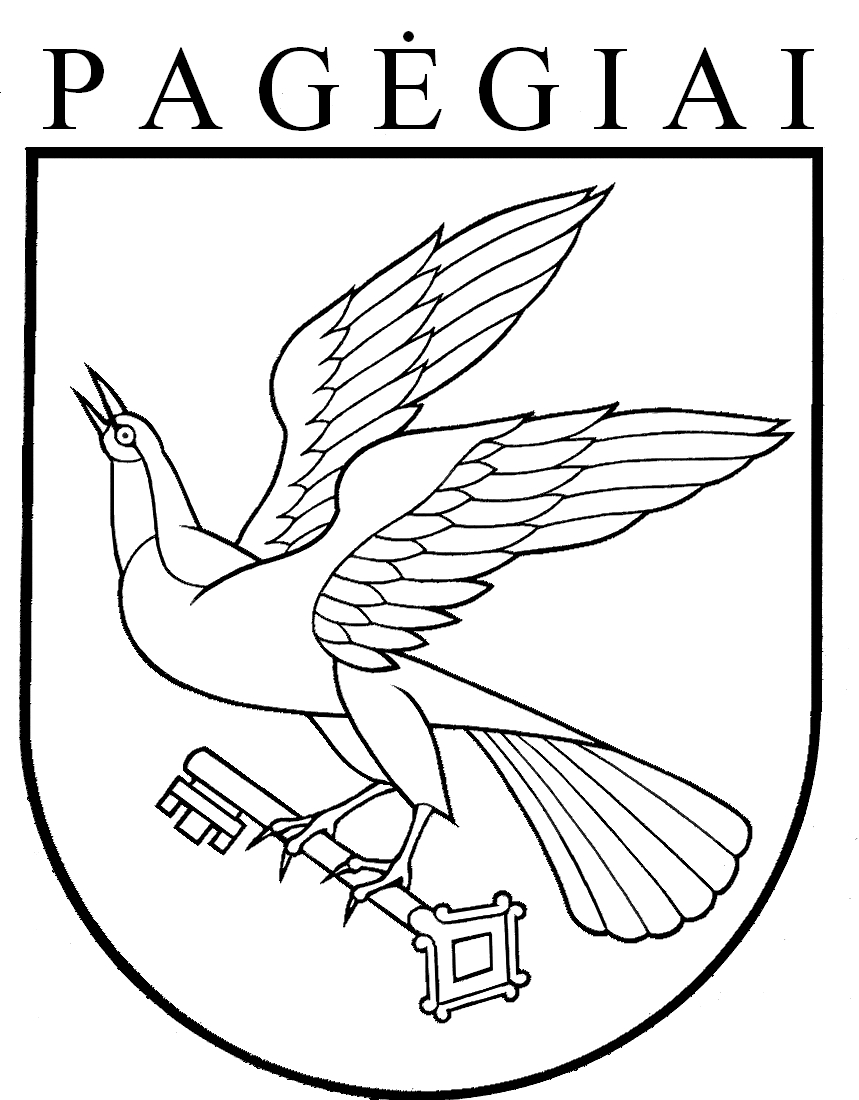 Pagėgių savivaldybės tarybasprendimasDĖL PAGĖGIŲ SAVIVALDYBĖS ŠVIETIMO ĮSTAIGŲ VADOVŲ DARBO APMOKĖJIMO  SISTEMOS TVARKOS APRAŠO PATVIRTINIMO2019 m. gruodžio 6 d. Nr. T1-206PagėgiaiPagėgių savivaldybės tarybasprendimasDĖL PAGĖGIŲ SAVIVALDYBĖS ŠVIETIMO ĮSTAIGŲ VADOVŲ PAREIGINĖS ALGOS PASTOVIOSIOS DALIES KOEFICIENTO NUSTATYMO IR JO KEITIMO TVARKOS APRAŠO PATVIRTINIMO2018 m. rugpjūčio 28 d. Nr. T-117Pagėgiai